Nabídka č. 14072017pro:  AGEL a.s., Investiční odbor, Jungmannova 28/17, 110 00 Praha 1Kód ID: 2017062, 2017038, Výrobce, dodavatel a poskytovatel servisu:  EMBITRON s.r.o., Borská 55, 301 00 PlzeňPřístroje produkují 2 základní typy elektroléčebných proudů: proudy impulsní a proudy interferenční.Působí především v oblasti pohybového aparátu hojivě, regeneračně a analgeticky. Jsou předprogramovány pro 131 diagnóz a indikací 341 impulsních a 319 interferenčních elektroléčebných proudů. Jednotlivé diagnózy jsou členěny jednak podle indikačních skupin (onemocnění vertebrogenní, onemocnění  degenerativní, onemocnění zánětlivá, onemocnění cév a lymfy, onemocnění kostí, traumata a podobná onemocnění, onemocnění svalů a nervů, entezopatie a ostatní); jednak podle lokalizace potíží (celkem 21 lokalit na těle pacienta).   Intuitivní ovládání a snadná manipulace              Cenová nabídka platná do 30.9.2017Platební podmínky:  do 30 dnů od dodávky Termín dodání:do4-ti týdnů od doručení závazné objednávky.                           Poprodejní péče VAS-07 edice „BetterFuture“Společnost EMBITRON s.r.o. zajišťuje dodávky svých přístrojů včetně instalace a zaškolení obsluhujícího zdravotnického personálu a zajišťuje i poprodejní péči v rámci systému pravidelných kontrol ve smyslu zákona 268/2014 Sb. v platném znění.Společnost EMBITRON s.r.o. jako prodávající poskytuje na dodaný výrobek v souladu s Obchodním zákoníkem záruku na vlastnosti stanovené technickými podmínkami a vyjádřené souborem zaručených vlastností na dobu 24 měsíců.V rámci záručního a pozáručního servisu spol. Embitron s.r.o. zajišťuje materiál spotřební i náhradní díly min. po dobu 8 let. Veškerý technický servis je poskytován po celou dobu životnosti přístroje společností Embitron s.r.o.Těšíme se na případnou spolupráci s Vámi a zůstáváme s pozdravem				za společnost EMBITRON s.r.o.I.B.	, 	          V Plzni dne 14. 7. 2017		EMBITRON s.r.o.Borská 55, 301 00 PlzeňTel.: +420 xxx xxx xxxMob.: +420 xxx xxx xxxxxxxxxxxxxxxxxxxxxxxxxxxxxxxxxwww.embitron.czTechnické charakteristiky přístroje VAS-07 edice „BETTER FUTRE“ – STRONGIndikace a podávání procedur distanční elektroterapieVAS-07 edice „BETTER FUTURE“Distanční elektroterapie je především určena pro podpůrnou fyzikální terapii při léčbě veškerých algických (bolestivých) stavů pohybového aparátu akutního charakteru (zvláště traumatického a/nebo zánětlivého charakteru), jakož i charakteru chronického (obvykle degenerativního). Při degenerativních onemocněních pohybového aparátu je distanční elektroterapie používána s cílem tišení bolesti a podpory regenerace, resp. reparace tkání zvláště při artrózách, chondromalaciích, entezopatiích, vertebrogenních algických syndromech apod. Při léčbě čerstvých i zastaralých poúrazových stavů je distanční elektroléčba používána s cílem tišení bolesti a podpory hojení při distorzích, kontuzích, poúrazových otocích, hematomech, hemartrózách, frakturách, pakloubech, pro podporu hojení vazů, šlach a poškozených kloubních pouzder, při sanacích následků úrazů a operací, při léčbě algodystrofických syndromů apod.Distanční elektroterapii lze použít rovněž pro podpůrnou léčbu poruch periferního prokrvení různé etiologie, zvláště při mikroangiopatiích a funkčních poruchách periferního prokrvení. Účinné je použití distanční elektroterapie při léčbě trofických poruch, zvláště bércových vředů, a to především postflebitických, arteriálních a diabetických. Příznivý efekt je ovšem zaznamenán i u vředů varikózních a smíšených. Dále může být distanční elektroterapie používána pro podporu regenerace poškozených axonů periferních nervů, inervujících kosterní svaly, při svalové ochablosti, pro léčbu poruch kožního čití, při parestéziích a některých periferních parézách, při léčbě vazoneuróz a různých neuropatií a polyneuropatií, zvláště diabetických. Rovněž lze procedury distanční elektroterapie aplikovat při podpůrné léčbě osteoporóz, a to ve zvláště problémových částech skeletu (krček femuru, oblast Collesových fraktur na radiu a ulně, ohrožená obratlová těla, oblast LS páteře a kyčlí), při podpůrné léčbě aseptických kostních nekróz a pro podporu hojení zlomenin.Distanční elektroterapii lze použít rovněž při podpůrné léčbě některých onemocnění kožní tkáně (především již zmíněné trofické poruchy, dále pak regenerace poškozeného kožního krytu, zánětlivé a jizevnaté komplikace akné, některé atopické ekzémy, lichen simplex apod.) a v kožně-kosmetických aplikacích (pajizévky, strie, ochablá kůže, celulitida).Distanční elektroterapie lze použít i mimo oblast léčby pohybového aparátu, a to v případech, kdy je použití elektrických léčebných proudů (a souvisejících elektromagnetických polí) obecně známo a kdy může pro pacienta přinášet prospěch, aniž by jej ohrožovalo. Jedná se o podpůrnou léčbu některých funkčních a vegetativně – regulačních pochodů v organismu nebo o možnost využití specifických frekvencí s předpokládaným biologickým účinkem (frekvence Nogierovy, Bahrovy, Clausovy, Reiningerovy, rezonanční cyklotronové apod.), uplatňované v rámci akupunktury (zvláště při bezkontaktní elektrostimulaci zavedených akupunkturních jehel) a v regulační a celostní medicíně.Dávkování distanční elektroterapie je vždy individuální, přičemž je třeba zohlednit léčebný prospěch i případná rizika. Doba procedury bývá obvykle 15 až 30 minut pro elektroléčebné proudy interferenční a 15 až 60 minut pro elektroléčebné proudy impulsní. V odůvodněných případech lze dobu jedné aplikace až dvojnásobně prodloužit (např. při léčbě zlomenin, aseptických kostních nekróz, bércových vředů, akutních posttraumatických bolestí apod.). Procedury jsou obvykle podávány denně (méně často obden) v sérii většinou 10 až 20 procedur s případným možným opakováním této série i několikrát ročně (obvykle 2 až 4 krát). U některých indikací, zvláště pro podporu hojení (zlomeniny, paklouby, kostní nekrózy, bércové vředy a jiné trofické defekty apod.), lze souvisle aplikovat i delší sérii procedur, pokud je zřejmý léčebný přínos a nehrozí-li žádná rizika. Při bolestivých stavech u degenerativních onemocnění pohybového aparátu (např. artrózy) by se však měl zřetelný léčebný efekt dostavit během série maximálně 20 procedur (čemuž odpovídá většinou doba jednoho měsíce). Pokud se tento léčebný efekt nedostaví, nemá většinou smysl v podávání procedur pokračovat.VAS-07 edice „BETTER FUTURE“přístroje pro multiefektivní distanční terapii ObrázekPřístrojCena v Kč bez DPHCena v Kč vč. 21% DPHPočet kusůCelková cena v Kč bez DPHCelková cena v Kč vč. 21% DPH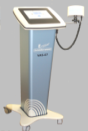 VAS-07 edice „BetterFuture“  STRONGskříňové provedení96 120,-116 305,-3288 360,-348 916,-Zdravotnická klasifikaceZdravotnický prostředek třídy II a podle CouncilDirective 93/42/EECElektrotechnická klasifikacePřístroj napájený z vnějšího zdroje elektrické energie (síť střídavého napájení 230 V / 50 Hz;).Z hlediska ochrany před úrazem elektr. proudem přístroj třídy IIPoužitá elektrotechnická normaČSN EN 60 601 – 1 (IEC 601 – 1)Klasifikace příložné části elektrického přístroje zdravotnickéhoBF (dle normy ČSN EN 60 601–1, ekvivalentní ICE 601-1)Klasifikace z hlediska ochrany před  vniknutím vody nebo pevných tělesIP 40 (dle IEC 60 529)Klasifikace pro provoz:               v prostorách:trvalý,vnitřních, normálních, bez zvýšeného rizikaSterilizace:Přístroj není určen pro sterilizaciNapájecí napětí230 V / 50 Hz střídavé sinusové; nebo (po úpravě výrobcem): 115 V / 60 Hz střídavé sinusovéPříkon25 VAJištění elektrického síťového napájeníPojistka 315 mA, pomalá (T), umístěna uvnitř opláštění napájecí  jednotky (skříňka SMART-BOX, výrobce OKW, Německo)Magnetická indukce produkovaná aplikátoremInterferenční proudy (špičková hodnota AC): 6 mTImpulsní proudy (hodnota špička – špička impulsů): 4 mTIntenzita indukovaného elektrického napětí a elektrický indukovaný proud  produkovaný aplikátorem ve tkáni (max. orientač. hodnoty 200% intenzitě)Interferenční proudy:  (špičková hodnota při jedné polaritě)18,8 mV/cm;  1,3 A/m2  (při měrné vodivosti tkáně 0,6 S.m)Impulsní proudy: (hodnota špička – špička impulsů)4,0 mV/cm; 0,26 A/m2  (při měrné vodivosti tkáně 0,6 S.m)Impulsní indukované elektrické proudyŠířka impulsu budicího napětí 150 µs nebo 340 µs; od frekvence 450 Hz jen šířka impulsu 150 µs;frekvence 1 – 1 200 Hz, při impulsních terapiích až 3 123 Hz;randomizovaná frekvence 1 –  999 Hz Interferenční indukované elektrické proudyFrekvence interferencí 1 – 400 HzFrekvence 1. budicí cívky: 4 000 – 6 000 Hz harmonický průběhFrekvence 2. budicí cívky: 4 000 – 6 000 Hz harmonický průběhSvětelný tok produkovaný aplikátorem(24 nebo 40 LED průměr 5 mm, waterclear, vyzařovací úhel 12 deg)Vlnová délka: 660 nmFrekvence: 2 – 160 HzŠířka impulsu: 3 ms – 100 msSvítivost: 5 000 mcd, 12 degZáření lineárně polarizováno herapatitovou fóliíHmotnostCelá přístrojová sestava včetně balení: 35,5 kgCelá přístrojová sestava bez balení: 28,0 kgAplikátor: 1,8 kgRozměryPřístroj. sestava (balená): 1600 x 800 x 800 mmCelá přístroj. sestava (solo): 1400 x 600 x 600 mmAplikátor: 205 x 145 x 70 mmMateriál plastového zapouzdřeníIsolační opláštění síťové napájecí jednotky:ABS (akrylnitril-butadien-styrol).  Opláštění nízkonapěťových částí přístroje: Sendvičový kompozitní plech Dibond, plexisklo lité GS,  MFDPovrchy kovových částíNerezová ocel, hliníkový plech (povrchově upraven a kryt fólií) 